Если ты заблудился в лесуОтправляясь в лес за грибами, на прогулку или в поход, люди часто не задумываются о своей безопасности. Ежегодно спасательные службы регистрируют сотни случаев, когда люди теряются в лесу. 
Благоприятный исход подобных происшествий зависит от многих факторов: физического и психологического состояния, запасов пищи и воды, умения ориентироваться на местности, эффективности снаряжения и т.д. Известно немало случаев, когда люди, отправившись в лес и не имея достаточного опыта и знаний местных условий, легко сбивались с дороги и, потеряв ориентировку, оказывались в бедственном положении.Как же должен вести себя человек, заблудившийся в лесу?Прекратить движение и попытаться восстановить ориентировку с помощью компаса или пользуясь различными природными признаками;организовать временную стоянку на сухом месте, чтобы успокоиться и продумать дальнейшие действия;если «прогулка» затянулась, следует поискать пищу вокруг себя;попытаться обозначить свое местонахождение поисковым группам (солнечный зайчик, сигнальный флаг, электрический фонарик, костер);если вы решили не дожидаться помощи спасателей и отправились в путь, оставляйте метки по ходу своего движения. Помните, часто поставленные метки облегчают поиск спасателям;ориентируйтесь по звукам: выстрелам, гудкам, стуку колес поезда, сигналу автомобиля, лаю собак;если идти вниз по течению реки, ручья, можно выйти к морю, а там – и к жилью.Помните, что отчаяние – плохой помощник. Никогда не опускайте рук. Ваша задача – как можно дольше продержаться до прихода помощи. Не сомневайтесь – вас обязательно найдут!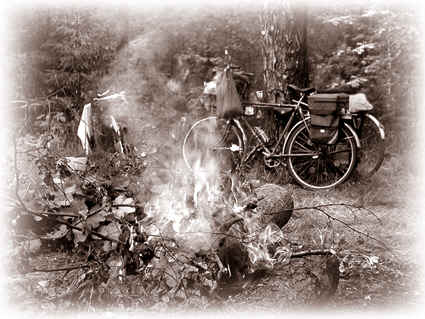 